Colegio República Argentina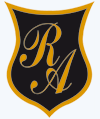  O’ Carrol   # 850-   Fono 72- 2230332              RancaguaPauta de corrección de Autoevaluación  de Historia, Geografía y Cs. Sociales7º Años Básicos                                                        Semana N°6Instrucciones: Luego de haber desarrollado tu  autoeevaluación de manera consciente y honesta, confiando siempre en tus capacidades y el arduo trabajo que has hecho durante estas semanas, revisa lo que hiciste en este solucionario. Si te equivocaste, no te preocupes. Revisa tu error y estudia la respuesta correcta.Solucionario.Nombre:Curso: 7º A-B-C-D                               Fecha: Semana del 4 al 8 de Mayo 2020OA 1: Explicar el proceso de hominización, reconociendo las principales etapas de la evolución de la especie humana, la influencia de factores geográficos, su dispersión en el planeta y las distintas teorías del poblamiento americano.1B Hominización.2BLa realización de ceremonias funerarias.3AHomo Habilis.4CPaleolítico.5DRuta de Bering.6CHomo sapiens7APaleolítico.8DEl fortalecimiento de la vida social.9CVivía de la caza y recolección de frutos silvestres  y plantas.10A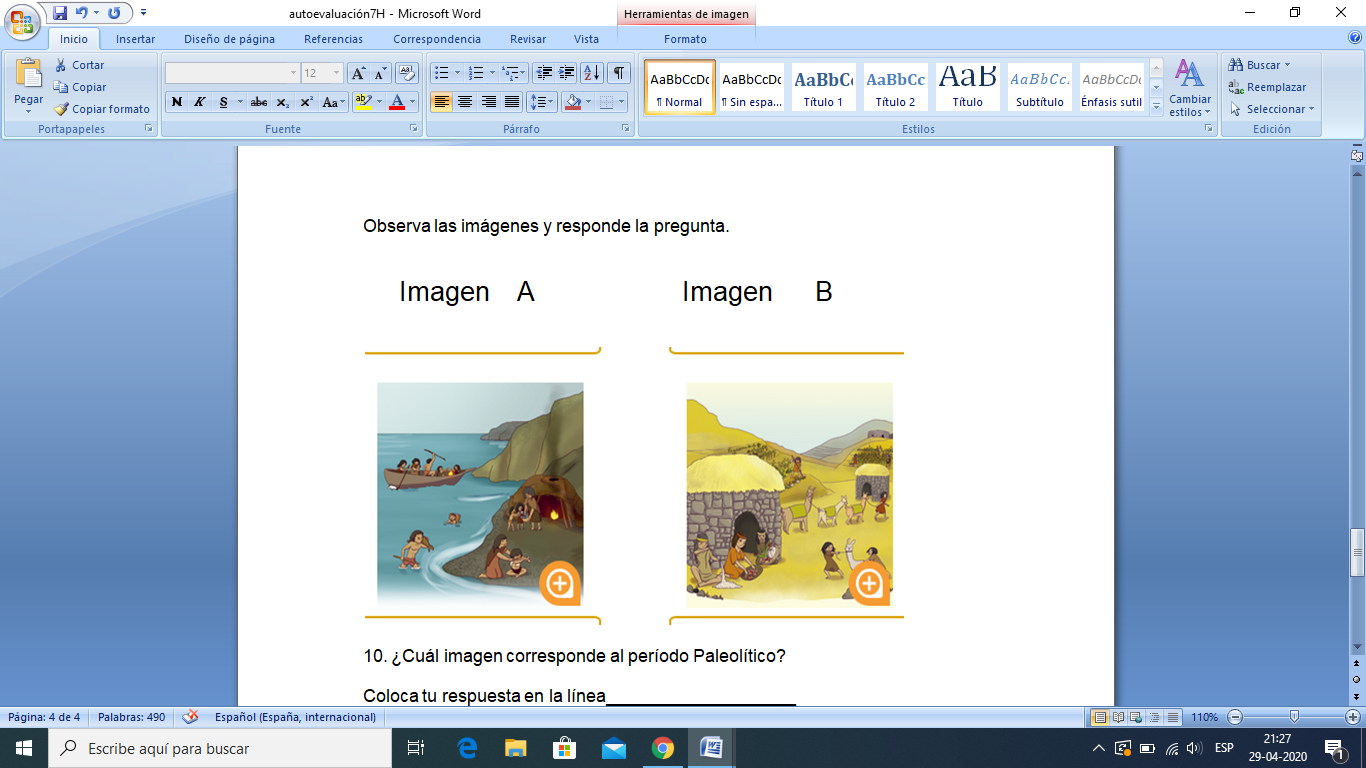 